Instructions: this checklist must be completed and accompany the agreement for approval (all sections to be completed, the approval level are as per Delegation Manual Section). 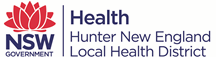 	NOTE for AUTHORISERS:	If you have delegated authority for the 12month agreement amount of $XXX  please add 	your authorization to this document and front page of agreement for execution. If you do not 	have delegated authority for this amount, please endorse this document and send to the next 	position listed belowDescription of Obligations & Significant factors for Management to be aware of.Description of Obligations & Significant factors for Management to be aware of.Agreement Amount (excl. GST)Term of Agreement (Agreements are limited to a 1 year duration)Funded from - to:  Successive Duration is 1 x year/s.Renewal terms (optional): For  extensions  or  renewals  for  further  periods  a  dedicated agreement for that extended period must completed and be signed.RFA  or account Balance1.	Agreement preparationI confirm that this agreement has been completed on the template provided and advised by IACG.Requestor (person who completed the document) Name: 	Signature:	Date: 	Principal Requestor (person who is responsible for the completion) Name: 	Signature:	Date: 	2.	Management accountant reviewI have reviewed and assessed the financial implications of this agreement (including the% oncosts incorporated into the agreement).Comments:Management AccountantUnit:  	                                Name: 	                          Signature:	Date: 	 Senior Management AccountantName: 	                          Signature:	Date: 	3.	Line/Service Manager reviewI have reviewed and assessed the contractual obligations of this agreement, I confirm that they are acceptable to the unit.Comments:Line/Service ManagerName: 	                          Signature:	Date: 	4.  Recommended for ApprovalApproved by; General ManagerComments: Unit: ____________________________________       Name: __________________________________	                          Signature:________________________________	Date: _______________5.  Recommended for ApprovalApproved by; ELT Member Comments: Name: __________________________________	                          Signature:________________________________	Date: _______________6.   Recommended for ApprovalApproved by; C.E.Name: 	                          Signature:	Date: 	